Publicado en Madrid el 12/11/2018 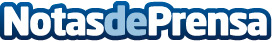 Diferencias entre una agencia de limpieza y Grupo TESCOClaves que marcan la diferencia entre una empresa de limpieza profesional, de otro tipo de negocios que ofrecen servicios de limpiezaDatos de contacto:Marta CiruelosEmpresa de Limpieza902702803Nota de prensa publicada en: https://www.notasdeprensa.es/diferencias-entre-una-agencia-de-limpieza-y_1 Categorias: Franquicias Sociedad Emprendedores Recursos humanos http://www.notasdeprensa.es